Квест –картаТехник интермодальных транспортных решенийЗадание 1. Выполни заданияНайди в названии профессии все буквы Т и посчитай их. Запиши получившееся число. Зарисуй букву Т по клеточкам. Задание 2. МоделированиеРассмотри картинки. Назови, одним словом. Раздели картинки по видам: воздушный, водный и наземный транспорт. Смоделируй из Лего деталей тот транспорт, который тебе нравится или ты хотел бы научиться управлять в будущем.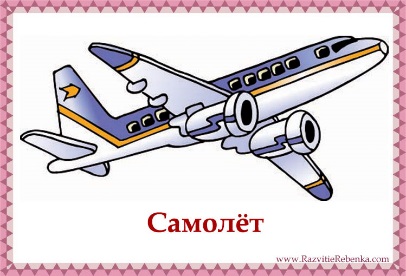 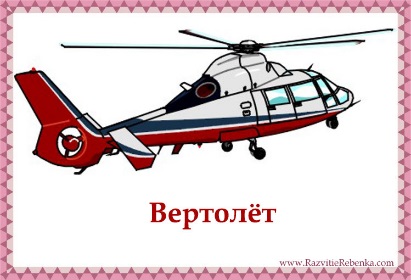 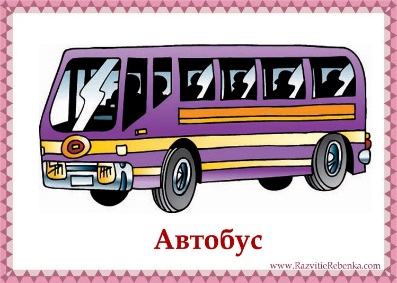 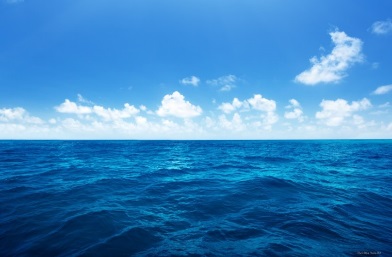 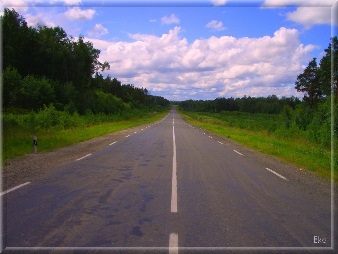 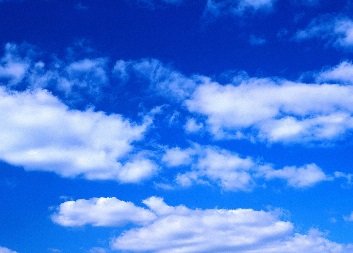 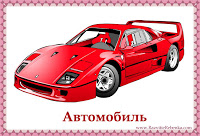 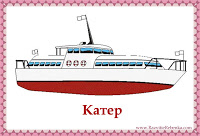 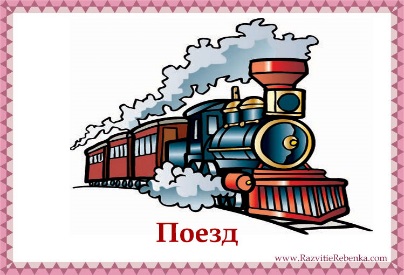 Задание 3. КонструированиеПредлагаем тебе поработать с кубиками Лего. Сконструируй аэровокзал, на который одновременно прибывают самолет, пароход и поезд. Поиграй с друзьями в игру так, чтобы самолет, поезд и пароход не столкнулись и не мешали работе друг друга. В этом тебе поможет профессия техника интермодальных транспортных решений. 